Unit 7 Lesson 14: Compongamos con figuras sólidasWU Conversación numérica: Restemos 1 y 2 (Warm up)Student Task StatementEncuentra el valor de cada expresión.1 Construyamos con figuras sólidasStudent Task Statement2 Construyamos mi figuraStudent Task Statement3 Conozcamos “Haz una como la mía: Figuras sólidas”Student Task StatementEscoge un centro.Construye figuras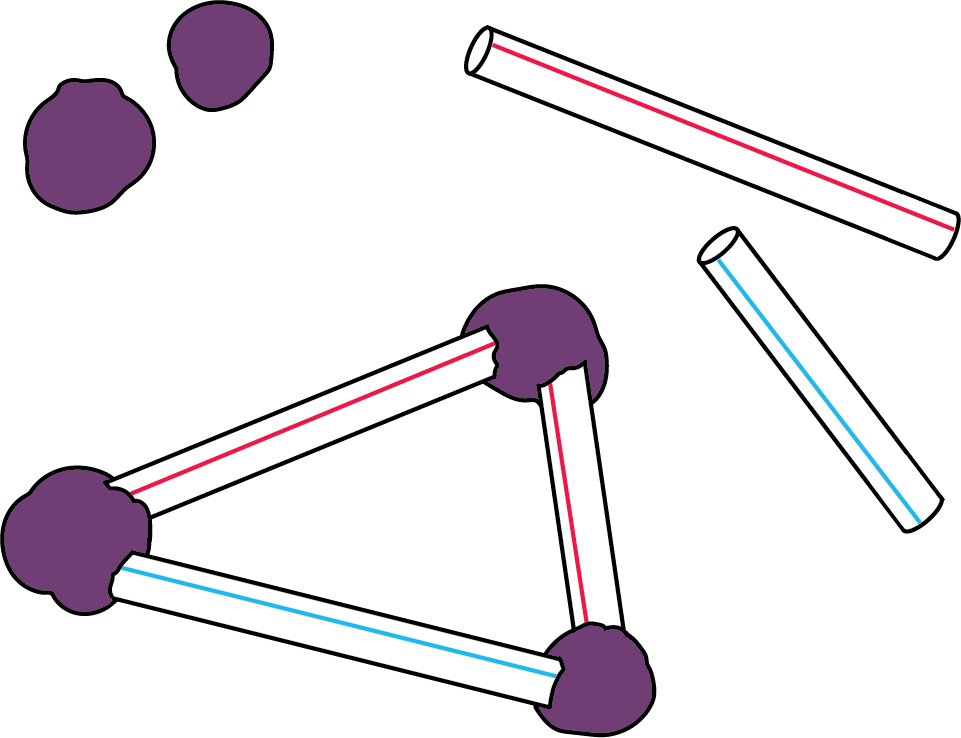 Bloques sólidos geométricos 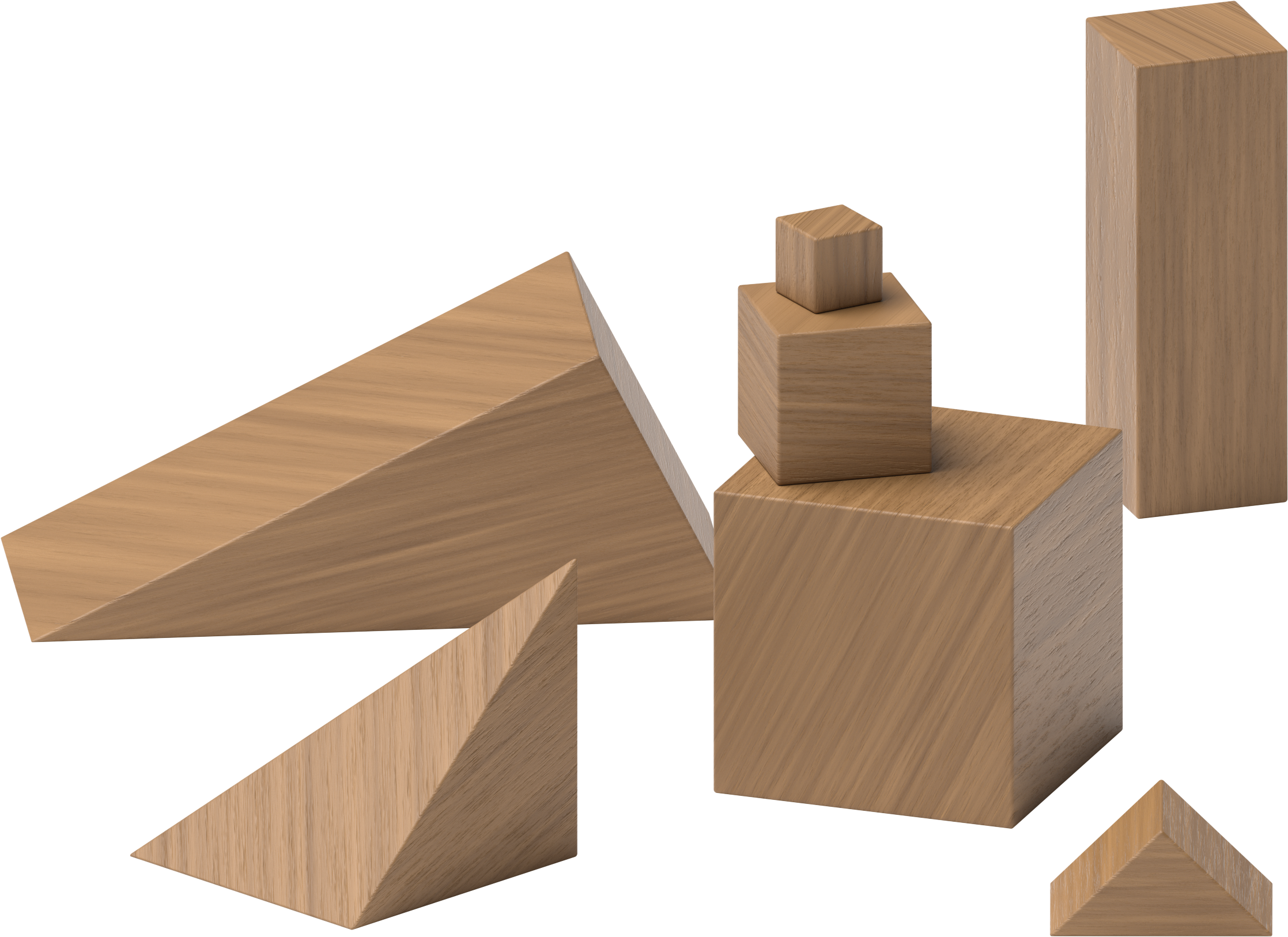 Contar colecciones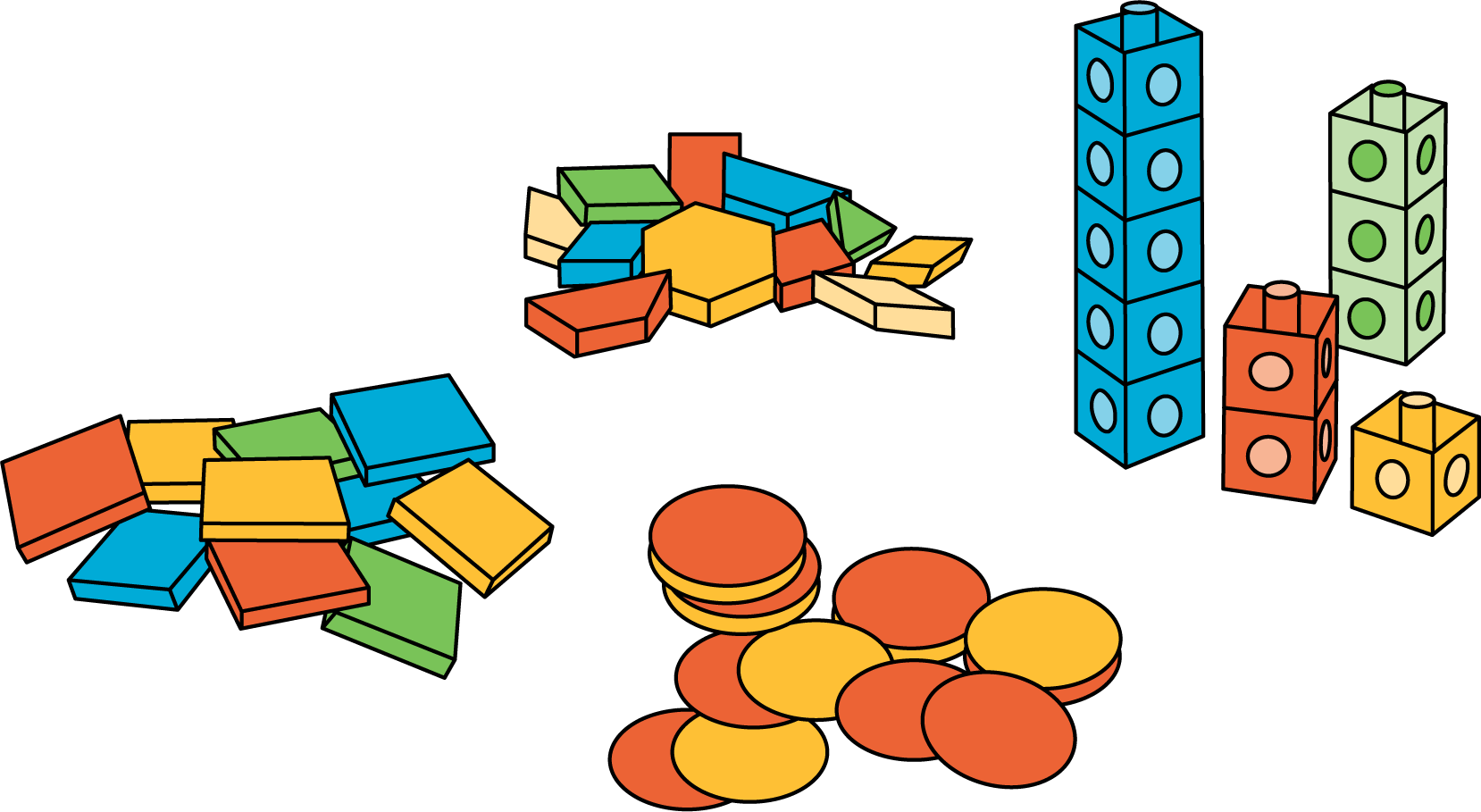 Haz una como la mía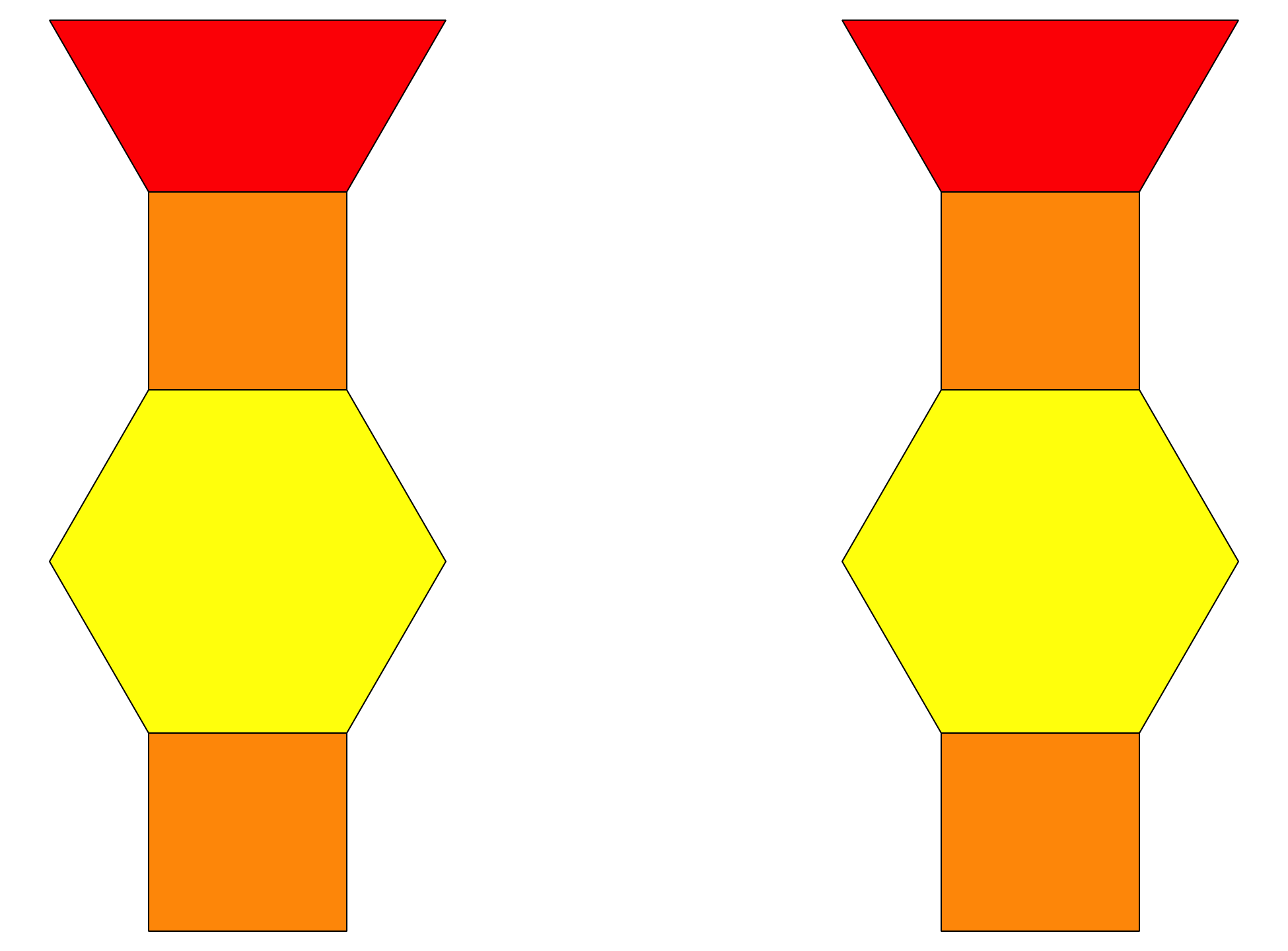 Revuelve y saca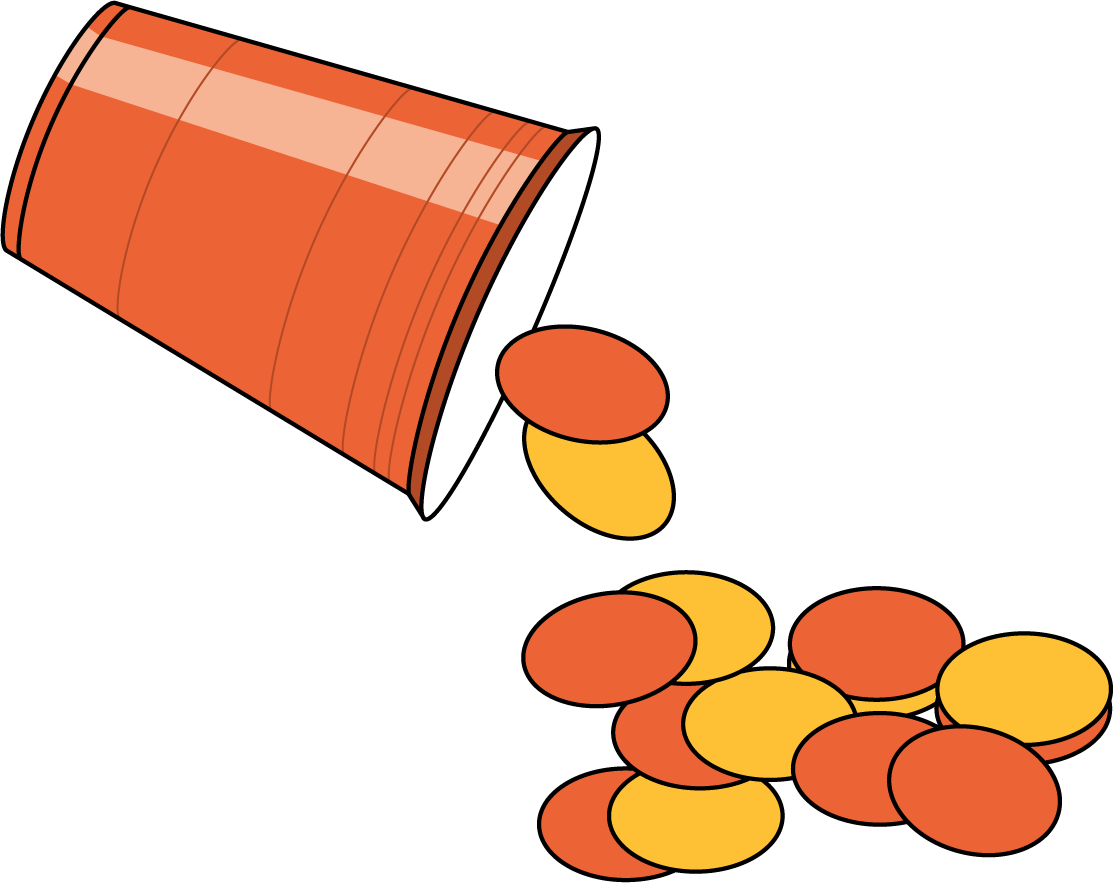 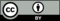 © CC BY 2021 Illustrative Mathematics®